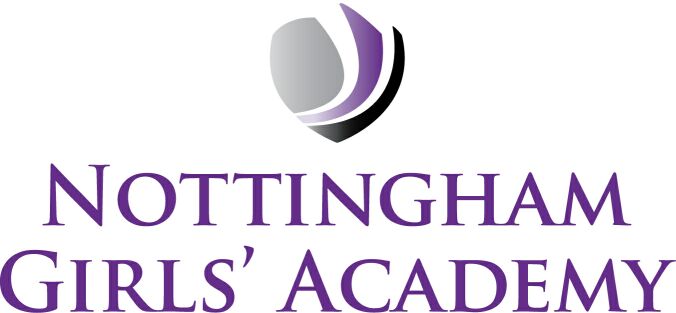 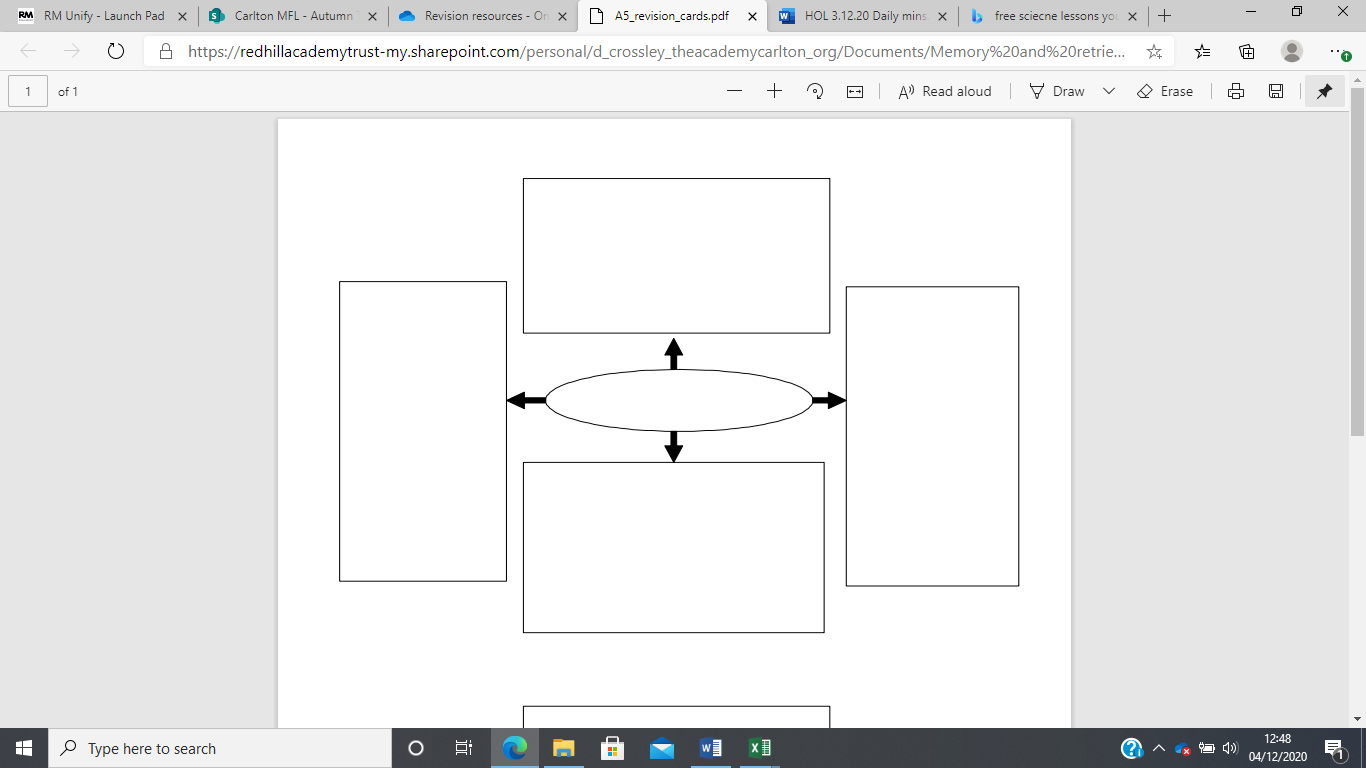 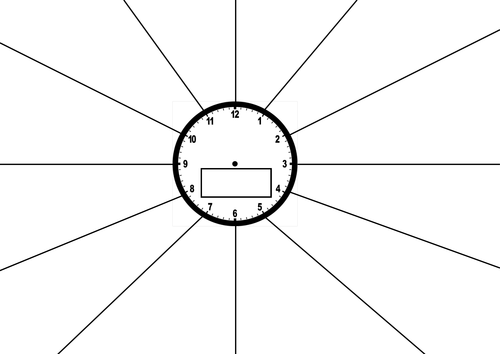 Revision plannerWeek beginning: ________________________________                                            Week beginning: ________________________________                                            Week beginning: ________________________________                                            Week beginning: ________________________________                                            Week beginning: ________________________________                                            Week beginning: ________________________________                                            Week beginning: ________________________________                                            SubjectWhat are you doing?TimeWhen did you do it?Targets for next timeSubjectWhat are you doing?TimeWhen did you do it?Targets for next timeSubjectWhat are you doing?TimeWhen did you do it?Targets for next timeSubjectWhat are you doing?TimeWhen did you do it?Targets for next timeSubjectWhat are you doing?TimeWhen did you do it?Targets for next timeSubjectWhat are you doing?TimeWhen did you do it?Targets for next timeSubjectWhat are you doing?TimeWhen did you do it?Targets for next time